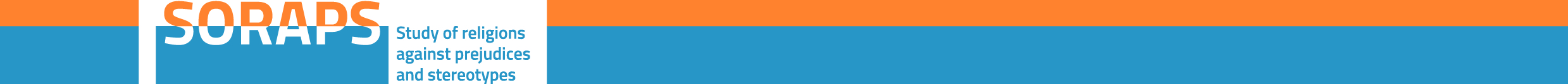 MODÈLE DE L'ACTIVITÉ III: RÉFLEXIONSProduction intellectuelle 2, activités1. En vous référant aux unités 5, 6, 7 et 8, veuillez répondre aux questions suivantes:a) Quels sujets ont été plus difficiles? Par exemple, en termes de connaissances antérieures, en termes de langue utilisé, en termes de niveau de maîtrise de ce type de raisonnement / arguments, en termes de pertinence pour votre travail en classe, etc…Veuillez également expliquer comment vous avez réussi à surmonter ces difficultés.b) Quel (s) sujet (s) a été plus intéressant?Par exemple, en termes d’intérêt personnel et de connaissances antérieures, en termes d’impact de ce ou ces sujets sur l’élargissement de vos horizons et en vous donnant une idée, en termes d’impact positif que vous pensez que ce (s) sujet (s) devrait vos étudiants, etc…c) Quel (s) sujet (s) a (ont) été plus utile? Par exemple, en termes de pertinence pour votre programme, en termes d'applicabilité dans différentes situations, en termes d'implication et d'intérêt, vous pensez que ce (s) sujet (s) susciterait chez vos étudiants, etc.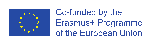 The European Commission support for the production of this publication does not constitute an endorsement of the contents which reflects the views only of the authors, and the Commission cannot be held responsible for any use which may be made of the information contained therein.